      LOYOLA COLLEGE (AUTONOMOUS), CHENNAI – 600 034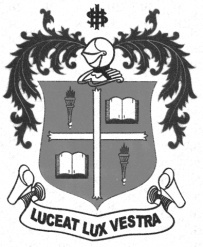     M.Sc. DEGREE EXAMINATION - MEDICAL SOCIOLOGY.THIRD SEMESTER – APRIL 2012SO 3810 - NGO MANAGEMENT               Date : 28-04-2012 	Dept. No. 	  Max. : 100 Marks    Time : 1:00 - 4:00                                              PART A Answer ALL questions in about 30 words each:				                 (10 x 2=20 marks)What is meant by voluntary action?Mention the chief objectives of NGOs.Differentiate CNGOs from INGOs.Name any two health related NGOs.Write a short note on accountability of NGOs.What is fund raising?Name the Acts under which NGOs have to be registered.What is the policy of the government towards health sector NGOs?Mention any two changes that NGOs have brought in the development of the nation.What is sustainability?PART B Answer any FIVE questions in about 300 words each:			                    (5 x 8=40 marks)Trace the origin and growth of NGOs.Describe the primary characteristics of NGOs.What is the difference between urban and rural NGOs? Explain with examples. Elucidate the legal framework of NGOs, its structure and composition.Dwell briefly on recruitment, staff training and evaluation of NGOs.Briefly describe the government policy over NGOs.Discuss the collaboration of the Government and NGOs in developmental programmes.PART C Answer any TWO questions in about 1,200 words each:			                 (2 x 20=40 Marks) Highlight the various activities of the CNGOs and INGOs in the field of Health. Explain the role of NGOs in advocacy for women and children.   Discuss the issues and challenges facing the NGOs. Explain the need for code of Ethics in  the present scenario.  Prepare a profile of an NGO working in the field of Health.				******************